Performing Arts, Leisure and Sport CommitteeClare Boggia (Secretary) boughtongreys@gmail.com  07912038891TOP TEAM QUIZ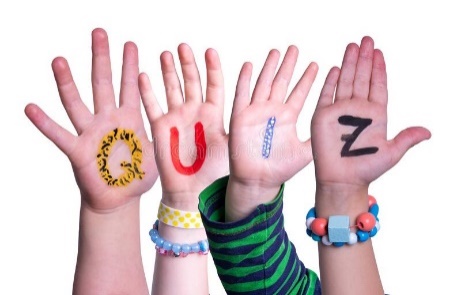 WIs are invited to enter teams of up to six members per table to an afternoon quiz at the Westgate Hall, Westgate Hall Road, Canterbury CT1 2BTWednesday 21st September 2022, 1.15 for a 1.45 pm start - 4.45pmTea/Coffee and biscuits at half time £8 PER PERSONPlease fill in the entry form below and send to the East Kent Federation Office with payment by 19th August 2022…………………………………………………………………………………………………………………………………………Top Team Quiz Entry FormName……………………………………………………………….WI ……………………………………………………………Address………………………………………………………………………………………………………………………………Email……………………………………………………………………………………………………………….…………………Contact Tel No: ……………………………………………   No. of tickets for Team     Please send an SAE for return of tickets and a cheque (written in black ink)for £…………………….         (£8 per person)